ОПИС ДИСЦИПЛІНИРинкова економіка, яка передбачає свободу попиту й пропозиції, і разом із тим характеризується нестабільністю рівня попиту і пропозиції, постійно зростаючою конкуренцією, випереджаючими темпами розвитку техніки і технологій, різкими змінами валютних курсів, неконтрольованою інфляцією, непостійністю законодавчої бази, а також багатьма іншими факторами, притаманними поточному стану національної економіки, створюють умови, за яких виникає невизначеність і невпевненість в отриманні очікуваного кінцевого результату, та, відповідно, різного роду ризики. Зокрема, прискіпливої уваги в умовах сьогодення потребують галузеві ризики, що мають прояв у різних галузях економіки. Умови, в яких функціонує та чи інша галузь як правило можуть неочікувано й різко змінюватися, тому підприємсцям потрібно постійно враховувати галузеві ризики за будь-яких видів діяльності.Метою вивчення дисципліни є формування у слухачів системи теоретичних і практичних засад концептуального мислення у межах навчальної дисципліни, здобуття ґрунтовних знань і навиків щодо закономірностей прояву ризиків у процесі функціонування господарюючих суб’єктів різних галузей, формування навичок володіння методами систематизації та узагальнення інформації щодо ризиків, а також опанування прийомами та практичними інструментами виявлення, якісної і кількісної оцінки ризиків, зниження їхнього рівня, зважаючи на специфіку певної галузі.Завдання дисципліни полягає у формуванні в аспірантів відповідного світогляду, заснованого на глибоких знаннях і розумінні сучасних тенденцій щодо галузевих ризиків і інструментів зниження їхнього рівня. СТРУКТУРА КУРСУПОЛІТИКА ОЦІНЮВАННЯШКАЛА ОЦІНЮВАННЯ ЗДОБУВАЧІВ СТУПЕНЯ ДОКТОРА ФІЛОСОФІЇ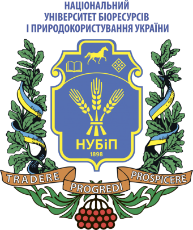 СИЛАБУС ДИСЦИПЛІНИ «ГАЛУЗЕВІ РИЗИКИ»Ступінь вищої освіти    третій (освітньо-науковий)Спеціальність 051 ЕкономікаОсвітня програма Економіка підприємств та галузейнаціонального господарстваРік навчання _2_семестр __3_______Форма навчання денна, вечірня, заочна___________Кількість кредитів ЄКТС_5_______Мова викладання українська_______________________Лектор курсуДоктор економічних наук, доцент кафедри економіки Мірзоєва Тетяна ВолодимирівнаКонтактна інформація лектора (e-mail)________________________________________________________mirzoeva2018@ukr.net___________________________________Сторінка курсу вeLearn ТемаГодини(лекції/практичні)Результати навчанняЗавданняОцінюванняОцінюванняОцінюванняТема1. Сутність і зміст ризику як економічної категорії.2/3Розуміти сутність поняття «ризик» та необхідність його постійного моніторингу. Знати історичні аспекти розвитку ризикології. Засвоїти теоретичні підходи до визначення сутності галузевих ризиків. Розрізняти поняття «ризик», «ризикова ситуація», «галузевий ризик»; різні види ризиків, орієнтуватися у видовому різноманітті ризиків різних галузей національного господарства.Підготовка презентації або реферату555Тема 2. Методи дослідження та аналізу ризиків.2/3Розрізняти спеціалізовані методи дослідження ризиків. Засвоїти основні методи аналізу ризиків. Вміти встановлювати взаємозв’язок між специфікою галузі та ризиками. Знати та вміти користуватися вітчизняними та міжнародними стандартами в сфері ризиків.Виконання тестового контролюПідготовка презентації або реферату555Тема 3. Основні операційні ризики промислових компаній.2/3Знати ризики підприємств важкої промисловості. Розуміти сутність специфічних ризиків підприємств легкої промисловості. Аналізувати ризики застосування інноваційних технологій у промисловості.Відповіді на запитанняПідготовка презентації або реферату555Тема 4. Аналіз і оцінка ризиків харчової промисловості.2/3Розуміти сутність ризиків харчової промисловості. Розрізняти основні ризики харчової промисловості.Знати основні теоретичні засади та практичні підходи до управління ризиками в сфері організацій харчової промисловості.Відповіді на запитання Підготовка презентації або реферату555Тема 5. Основні операційні ризики фінансових організацій.2/3Розуміти фактори, котрі спричиняють виникнення ризиків фінансових організацій. Вміти охарактеризувати основні операційні ризики фінансових організацій, визначати їх наслідки та шляхи подолання. Розрізняти ризики банківських установ і їх специфічну сутність. Оперувати способами уникнення ринзиків і зниження їх рівня.Відповіді на запитання Підготовка презентації або рефератуВиконання тестів555Тема 6. Ризики аграрного сектору економіки.2/3Знати основні ризики аграрного сектору та можливий вплив природно-кліматичних ризиків на дільність сільськогосподарських підприємств, основні шляхи їх уникнення. Здійснювати аналіз ризиків виробництва органічної сільськогосподарської продукції. Вміти визначати та розрізняти ризики фермерських господарств і агрохолдингів, прораховувати величину ризику. Відповіді на запитання Підготовка презентації555Тема 7. Основні ризики транспортно-логістичних компаній.2/3Знати основні операційні ризики, що можуть мати місце в транспортно-експедиційній дільності. Аналізувати ризики вантажних і пасажирських перевезень. Оперувати інструментаи комплексного управління ризиками транспортних компаній.Відповіді на запитання Підготовка презентації555Тема 8. Ризики сфери ІТ-технологій.2/3Розрізняти ризики сфери ІТ-технологій. Розуміти актуальність розробки, зміст і значення програм щодо вивлення та зниження рівня ризиків у діяльності підприємств ІТ-сфери. Вміти передбачати та прорахувати ризики сфери ІТ.Відповіді на запитання Підготовка презентації555Тема 9. Ризики, що супроводжують діяльність підприємтв обслуговуючої сфери.2/3Розуміти сутність ризиків у сфері готельно-ресторанного бізнесу, торгівлі, громадського харчування, побутового обслуговування, зв’язку. Знати ризики сфери охорони здоров’я, освіти, спорту, туризму. Вміти застосовувати способи зниження рівня ризиків, які супроводжують діяльність підприємтв обслуговуючої сфери.Відповіді на запитання Підготовка презентації555Тема 10. Ризики енергетичного сектору та вплив на них глобалізації і сталого розвитку.2/3Розуміти сутність ризиків енергетичного сектору та вплив на них глобалізації і сталого розвитку. Знати напрями зниження ступеню ризику. Вміти аналізувати вплив ризиків енергетичного сектору на розвиток біоенергетики і виробництво відновлюваних джерел енергії.Відповіді на запитання Підготовка презентації555Самостійна роботаСамостійна роботаСамостійна роботаСамостійна робота101010Проміжна атестаціяПроміжна атестаціяПроміжна атестаціяПроміжна атестаціяПроміжна атестація101010Всього за семестрВсього за семестрВсього за семестрВсього за семестрВсього за семестрВсього за семестр707070ЕкзаменЕкзаменЕкзаменЕкзамен30 30 30 Всього за курсВсього за курсВсього за курсВсього за курсВсього за курсВсього за курс100100100Політика щодо дедлайнів та перескладання:Роботи, які здаються із порушенням термінів без поважних причин, оцінюються на нижчу оцінку. Перескладання модулів відбувається із дозволу лектора за наявності поважних причин (наприклад, лікарняний). Політика щодо академічної доброчесності:Списування під час контрольних робіт та екзаменів заборонені (у т.ч. із використанням мобільних девайсів). Реферати, презентації  та наукові доповіді повинні мати коректні текстові посилання на використану літературуПолітика щодо відвідування:Відвідування занять є обов’язковим. За об’єктивних причин (наприклад, хвороба, міжнародне стажування) навчання може відбуватись індивідуально (в он-лайн формі за погодженням із деканом факультету)Рейтинг здобувача вищої освіти, балиОцінка національна за результати складання екзаменів заліківОцінка національна за результати складання екзаменів заліківРейтинг здобувача вищої освіти, балиекзаменівзаліків90-100відміннозараховано74-89добрезараховано60-73задовільнозараховано0-59незадовільнонезараховано